INDICAÇÃO Nº 1503/2017Sugere ao Poder Executivo Municipal a manutenção de via com maquinário apropriado (PATROL) e aplicação de cascalho em toda a extensão da Rua Frederico Zepelin, bairro Vale das Cigarras. Excelentíssimo Senhor Prefeito Municipal, Nos termos do Art. 108 do Regimento Interno desta Casa de Leis, dirijo-me a Vossa Excelência para sugerir que, por intermédio do Setor competente, seja executada a manutenção de via com maquinário apropriado (PATROL) e aplicação de cascalho em toda a extensão da Rua Frederico Zepelin, bairro Vale das Cigarras, nesta.Justificativa:Conforme reivindicação da população local do bairro Vale das Cigarras, este vereador solicita a manutenção de via com maquinário apropriado (PATROL) e aplicação de cascalho em toda a extensão da Rua Frederico Zepelin, bairro Vale das Cigarras, nesta, uma vez que devido ao período de chuvas, a via ficou intransitável para veículos. Informamos ainda que há muitas famílias que residem no local e temem que o atual estado da via cause maiores transtornos além do tráfego de veículos, como por exemplo, em casos de urgência, em que precisem socorrer alguém para alguma Unidade Hospitalar, não conseguir realizar tal atendimento com agilidade devido atolamentos ou situações correlatas a essa. Por todo exposto, pedimos URGÊNCIA para realização da manutenção ora requerida e aplicação de cascalho no local indicado.Plenário “Dr. Tancredo Neves”, em 10 de fevereiro de 2.017.JESUS VENDEDOR-Vereador / Vice Presidente-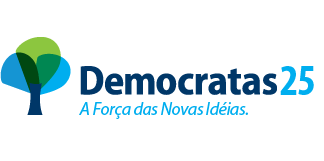 